Application for Membership  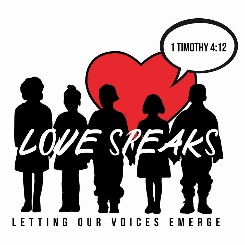 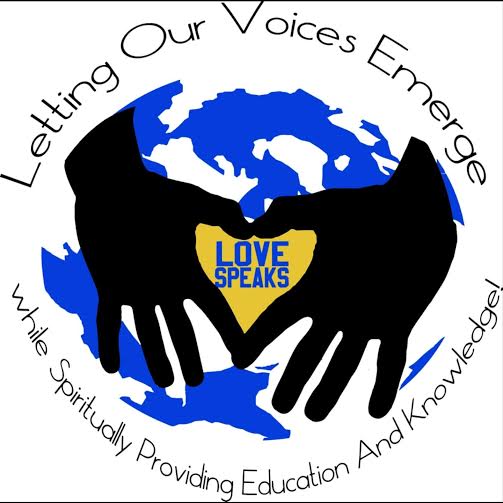 		           L.O.V.E   S.P.E.A.Ks  Personal InformationLast Name: _______________________ First Name: _____________________ Middle Initial: ____ Address: _________________________ City: __________________ State/Zip: ___________  Telephone#: _______________________ Email address: ______________________________  What are some of your hobbies and/or what do you like to do in you spare time?  ___________________________________________________________ ___________________________________________________________ What are some of your strongest skills and qualities?  ___________________________________________________________ ___________________________________________________________  What are your areas of weakness?  ___________________________________________________________ ___________________________________________________________  What are your visions and expectation of this organization?  ___________________________________________________________ ___________________________________________________________   Availability  Please indicate when you are available. Due to the nature of our organization, the more you are available, the more we can consider you as a member.      As a member of L.O.V.E. S.P.E.A.KS everyone is required to attend monthly meetings. Is this something you can attend regularly? ______________________________________________________________________________________________________________________________________Do you have any prior experience dealing with youth? If so, what ages and what were your tasks?  ___________________________________________________________ ___________________________________________________________ ___________________________________________________________   Do you have any medical certifications such as CPR training, etc?________________________________________________________ ___________________________________________________________ ReferencesPlease list two references below stating their name, years known, and number.  Business Reference-  Personal Reference-  Emergency ContactName________________________  Number______________________ Relationship to you_____________  I, _____________________________, am aware that the members of L.O.V.E. S.P.E.A.Ks organization are responsible for monthly dues in the amount of $25.00 dollars. As a member I am accountable for making sure that I keep up with my dues and that they are current.Signature____________________________ Date____/_____/____ Accepted by________________________________Declined by________________________________Date______________________________________Sunday  Monday  Tuesday  Wednesday  Thursday  Wednesday  Thursday  Friday  Saturday  From  To  